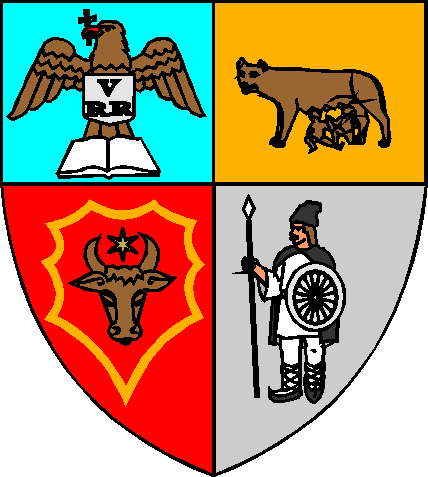 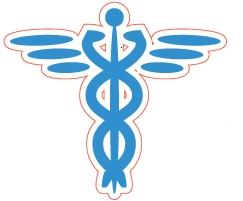 Nr. __          _/_       __ din _____   ______		Către , 					Spitalul  Judeţean de Urgenţă Bistriţa	Subsemnata(ul)___________________________________________cu domiciliul în localitatea_______________, str._________________________, bloc_____, sc._____, ap._______, județul__________________,nr. telefon,___________________________adresă de e-mail: ________________________având profesia de _______________________  absolvent(a) al/a _______________________________________________________________________________promoția__________,va  rog să-mi aprobați înscrierea la concursul pentru ocuparea postului de ____________________________________________________________, organizat în data de _____________________.În acest sens, depun  următoarele documente:Copia actului de identitate;Curriculum Vitae;Copia diplomei/certificatului/adeverinței de studii de specialitate si foaia matricolă;Copiile diplomelor de bacalaureat/ Certificat de absolvire a 12 clase și foaia matricolă;Copiile diplomelor/Adeverintă care atestă specializări sau competențe relevante pentru post;Copia certificatului de membru OAMGMAMR;Adeverință de participare la concurs de la OAMGMAMR;Certificat de sănătate fizică și psihică (în termen de valabilitate)-model OAMGMAMR;Cazier judiciar;Documente care atestă vechimea în exercitarea profesiei (copie carte de muncă, adeverință angajator, raport REVISAL, etc);Recomandare profesională, copia fișei de evaluare a performanței profesionale individuale sau o recomandare de la ultimul loc de muncă/ recomandare de la instituția de învățământ absolvită (pentru debutanți),Alte acte relevante.Subsemnatul/a,________________________________________________, declar că am luat la cunoștință de conținutul Notei de informare privind prelucrarea datelor cu caracter personal de către Spitalul Județean de Urgență Bistrița și condițiile privind exercitarea drepturilor mele.                        Data                                                                                                                 Semnătura